APPENDICES[Supplementary information]Course and TutorialsOnline platform and RepositoriesThe DECEL project has a website and a Moodle section on which several resources have been deployed:DECEL website can be found at: http://decel.eu it gives access to some resources listed in this document.Online course before the challenge (guest access): https://celene.univ-tours.fr/course/view.php?id=15094Online course during the challenge: https://celene.univ-tours.fr/course/view.php?id=16438 Guided lab sheet3 guided session allows the students to step up to finally run a B-mode ultrasound scan using the Red Pitaya-based ultrasound scanner.  Session 1: Ultrasound board and Redpitaya ecosystem (NB: acquire a first echo or RF line using the Redpitaya board as a simple scope) => http://decel.univ-tours.fr/data/tutos/DECEL_week_tutorial1.pdfSession 2: Ultrasound imaging with Redpitaya (NB: trying to acquire a first image using Arduino board for the servo-motor control and the Redpitaya board with the default configuration and tools) => http://decel.univ-tours.fr/data/tutos/DECEL_week_tutorial2.pdfSession 3: Dedicated low level solution (NB: guided implementation of modified HDL, middleware and software layers into Redpitaya board for the ultrasound imaging application) => http://decel.univ-tours.fr/data/tutos/DECEL_week_tutorial3_v3.pdfRegister table of the FPGA-based modified HDL system on Redpitaya boardSupplementary information about the acquisition architecture (Fig. 1) and the register table (Table 1) implemented into the FPGA of the Red Pitaya board can be found bellow: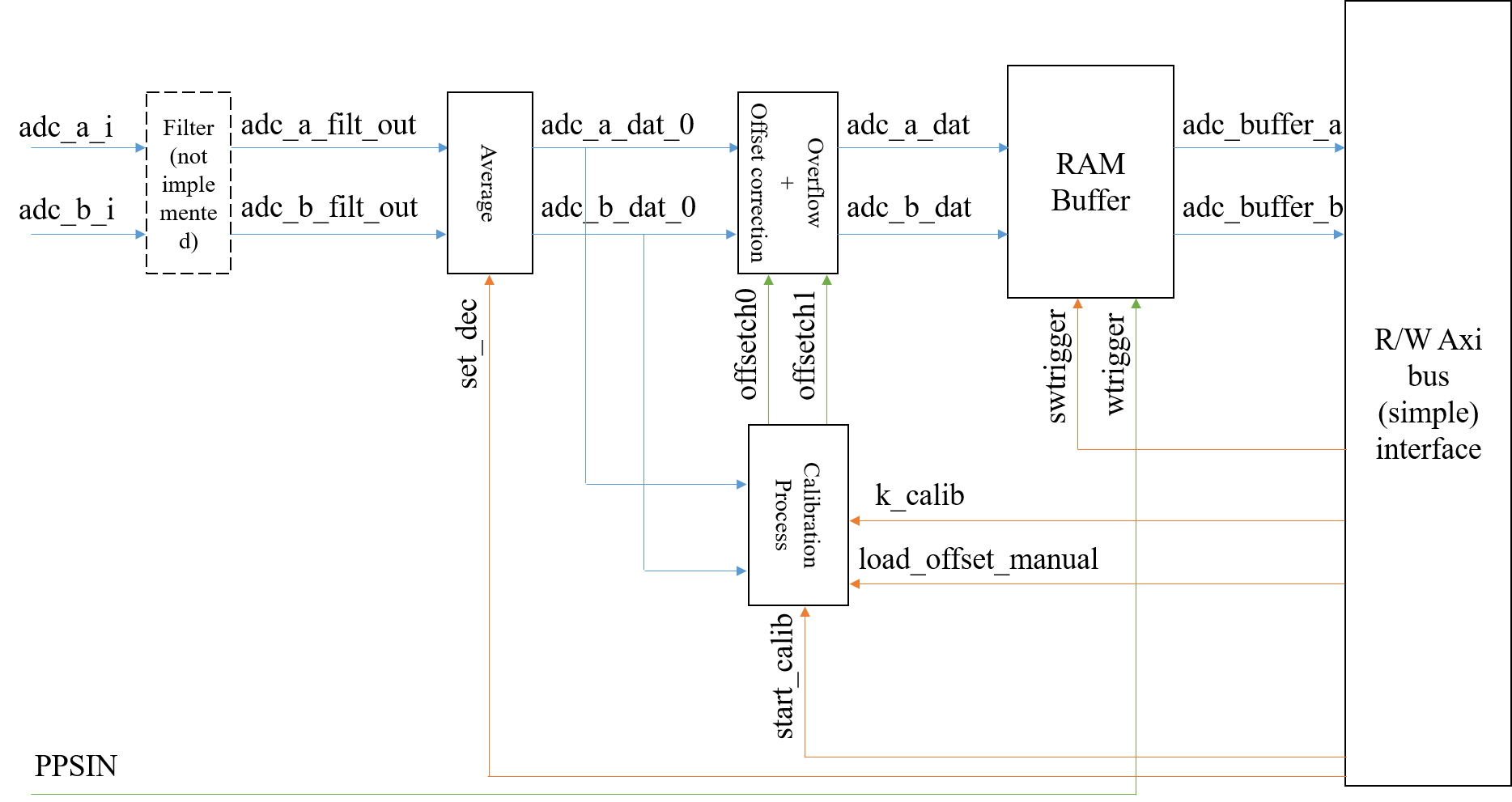 Figure 1 – Architecture of the default signal acquisition implemented on the FPGA. HDL and Software code repositories Students’ achievement and deliverablesInternational students participated in a course in Tours, where international teams Students DeliverablesThe students defended their project orally in front of several teachers. They demonstrated the results obtained with the hardware (Fig 2.) and presented a poster:Poster Team Amboise => http://decel.univ-tours.fr/data/posters/Amboise.pdfPoster Team Blois => http://decel.univ-tours.fr/data/posters/Blois.pdfPoster Team Chenonceau => http://decel.univ-tours.fr/data/posters/Chenonceau.pdfPoster Team Clos Lucé => http://decel.univ-tours.fr/data/posters/Clos_Luce.pdfPoster Team Villandry => http://decel.univ-tours.fr/data/posters/Villandry.pdf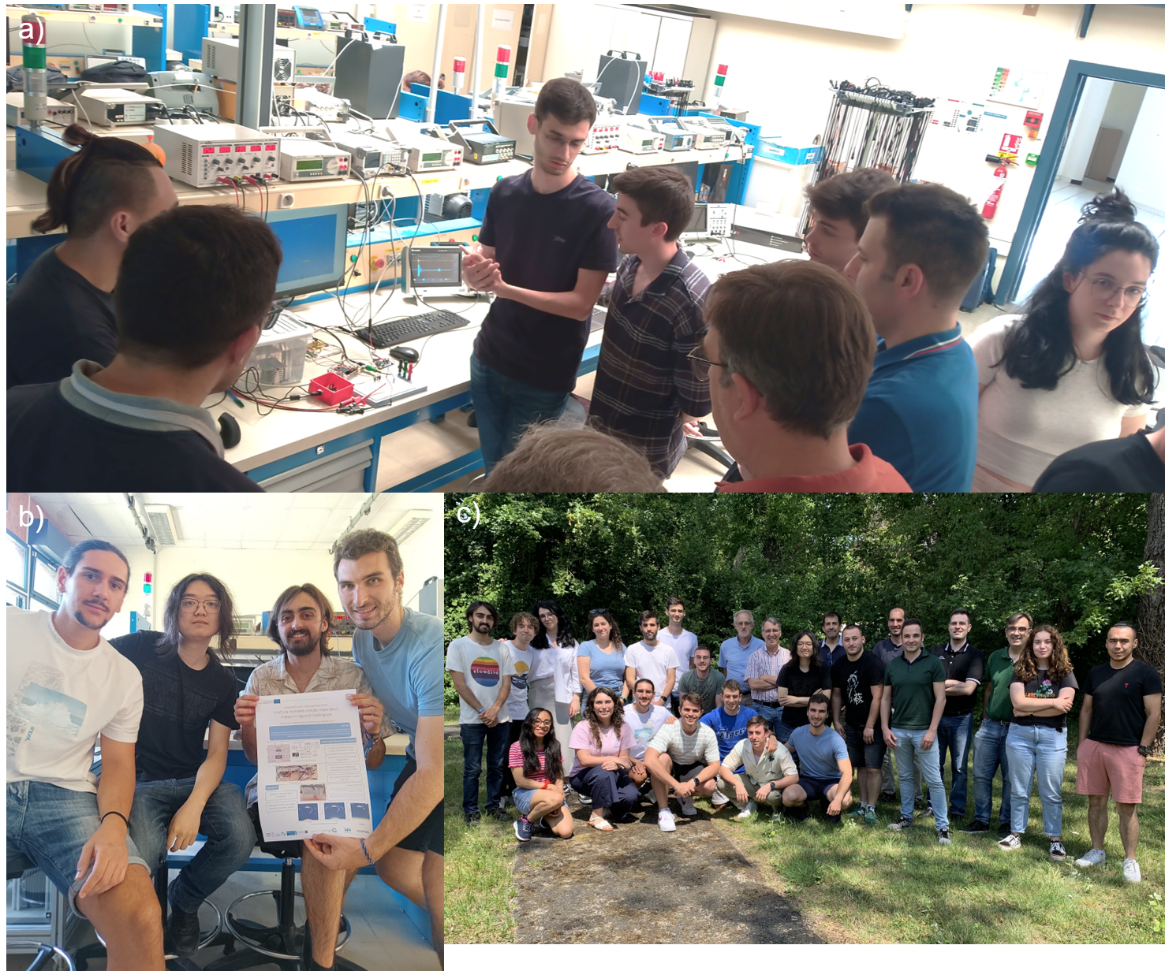 Students Feedback dataRaw data of the student feedback on the DECEL week in Tours can be found at => http://decel.univ-tours.fr/data/feedback/Student_feedback_on_the_DECEL_week_in _Tours_C2.csv.zipCode repositoryEven if all the code needed is already included in the tutorials, we list important code repositories here:Last version of the repository with several advanced features (to be used with Vivado 20.1):  http://decel.univ-tours.fr/data/DECEL_tuto3_V02.zipRepository to be used in order to follow step by step the tutorial 3: http://decel.univ-tours.fr/data/decel.zipNote: These repositories include code from HDL level, C code that can be built on Redpiatya embedded Linux and post-processing Matlab code. Please refer to Tutorial 3 to use them correctly.